							*MKCRX00CGDTA*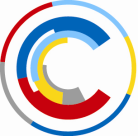 Ministerstvo kulturyIng. Martina Dvořákováředitelka odboru výzkumu a vývojeV Praze dne 30 .5. 2018Č. j.: MK 31759/2018 OVVVážená paní generální ředitelko,Vážený pane generální řediteli, Vážená paní ředitelko,Vážený pane řediteli,Ministerstvo kultury tímto dopisem vyzývá oprávněné uchazeče k podání žádosti o hodnocení výzkumné organizace jako podmínky pro poskytnutí institucionální podpory na dlouhodobý koncepční rozvoj výzkumné organizace v letech 2019 – 2023.Na základě „Metodiky hodnocení výzkumných organizací a hodnocení programů účelové podpory výzkumu, vývoje a inovací“, schválené usnesením vlády ČR ze dne 8. února 2017 č. 107, a podle „Metodiky hodnocení výzkumných organizací pro poskytování institucionální podpory ze státního rozpočtu na dlouhodobý koncepční rozvoj výzkumných organizací v působnosti Ministerstva kultury na léta 2019 - 2023“, schválené Příkazem ministra kultury               č. 11/2018 ze dne 25. 5. 2018 (dále jen „Metodika hodnocení VO MK“), vyzývá Ministerstvo kultury (dále jen „MK“) oprávněné výzkumné organizace ve své působnosti (dále jen „VO“) k předložení:Dlouhodobé koncepce rozvoje výzkumné organizace (dále jen“ koncepce“), zpracované podle závazné osnovy uvedené v příloze č. 1 Metodiky hodnocení VO MK, včetně dodržení maximální výše institucionální podpory na dlouhodobý koncepční rozvoj výzkumné organizace na roky 2019 – 2023,  a to podle přílohy č. 3,Doložení souladu podpory s evropskými předpisy o VO vyplněním a podpisem Analytické rozvahy hospodářských a nehospodářských činností VO 2018 (dále jen „analytická rozvaha“) podle přílohy č. 2.Výše uvedené podklady (koncepce a analytická rozvaha) budou společně s protokoly z hodnocení a souhrnným protokolem po ukončení hodnocení v souladu příkazem ministra kultury  zveřejněny.Písemné vyhotovení výše uvedených podkladů (koncepce a analytická rozvaha)  spolu s nosičem obsahujícím tytéž dokumenty ve strojově čitelném formátu předložte do 31. července 2018 postupem podle části IV. 1. 1 Metodiky hodnocení VO MK na adresu:Ministerstvo kulturyOdbor výzkumu a vývojeMaltézské náměstí 1,118 11 Praha 1MK po kontrole správnosti veškerých podkladů a po zhodnocení výzkumné organizace pomocí Rady ministra kultury pro výzkum vydá Protokol o výsledku hodnocení, seznámí Vás s ním a na jeho základě zašlete žádost o poskytnutí institucionální podpory na dlouhodobý koncepční rozvoj výzkumné organizace na období 2019 – 2023 podle rozpočtových pravidel, jejíž formulář Vám bude poskytnut po zhodnocení Vaší výzkumné organizace. Následně MK jako poskytovatel vydá „Rozhodnutí o poskytnutí institucionální podpory na dlouhodobý koncepční rozvoj výzkumné organizace“. V něm budou v souladu se zákonnými ustanoveními specifikovány podmínky užití podpory. Celý proces hodnocení je podrobně uveden v Metodice hodnocení VO MK.S pozdravem							Ing. Martina Dvořáková, v. r.Přílohyč. 1)	Metodika hodnocení VO MK (Příkaz ministra kultury č. 11/2018,  kterým se stanovuje Metodika hodnocení výzkumných organizací pro poskytování institucionální podpory ze státního rozpočtu na dlouhodobý koncepční rozvoj výzkumných organizací v působnosti Ministerstva kultury na léta 2019 – 2023), ve formátu docx. (vhodném pro další zpracování)č. 2)	Analytická rozvaha hospodářských a nehospodářských činností VO 2018, ve  formátu xlsx. (vhodném pro další zpracování)č. 3)	Maximální výše  IP DKRVO (institucionální podpory na dlouhodobý koncepční rozvoj výzkumné organizace) na roky 2019 – 2023 stanovená poskytovatelemč. 4) Příkaz ministra kultury č. 11_2018.pdf, který obsahuje předchozí přílohy č. 1) - č. 3) v archivačním formátu Adresáti:  dle rozdělovníkuRozdělovník k č. j. MK 31759/2018 OVVVážený panMgr. Jakub Smrčka, Th.D.ředitelHusitské muzeum v Tábořenám. Mikuláše z Husi 44390 01 TáborVážená paní Ing. Pavla Petrováředitelka Institut umění – Divadelní ústav Celetná 17110 00 Praha 1             Vážený panMgr. Jan Press ředitelMoravská galerie v BrněHusova 535/18662 26 BrnoVážený panprof. PhDr. Tomáš Kubíček, Ph.D.ředitel Moravská zemská knihovna v BrněKounicova 65a601 87 BrnoVážený panMgr. Jiří Mitáček, Ph.D.generální ředitelMoravské zemské muzeumZelný trh 6659 37 BrnoVážená paníIng. Milada ValečkováředitelkaMuzeum skla a bižuterie v Jablonci nad NisouU Muzea 398/4466 01 Jablonec nad NisouVážený panMgr. Michal SoukupředitelMuzeum umění OlomoucDenisova 47771 11 OlomoucVážený panPhDr. Michal Bregantgenerální ředitelNárodní filmový archivMalešická 2706/12 130 00 Praha 3Vážený pandoc. Dr. et Ing. Jiří Fajt, Ph.D.generální ředitelNárodní galerie v PrazeStaroměstské nám. 12110 15 Praha 1Vážená paníMgr. Lenka LázňovskáředitelkaNárodní informační a poradenské středisko pro kulturuFügnerovo náměstí 1866/5 120 21 Praha 2Vážený panPhDr. Martin Kocanda generální ředitelNárodní knihovna ČRKlementinum 190 110 00 Praha 1Vážený panPhDr. Michal Lukeš, Ph.D.generální ředitelNárodní muzeumVáclavské náměstí 68115 79  Praha1Vážená paníIng. arch. Naděžda  Goryczkovágenerální ředitelkaNárodní památkový ústavValdštejnské nám. 3118 01 Praha 1Vážený panMgr. Karel Ksandrgenerální ředitel Národní technické muzeumKostelní 42170 78 Praha 7Vážený panPhDr. Martin Šimša, Ph.D. ředitelNárodní ústav lidové kultury Zámek č. 672696 62 StrážniceVážený panMgr. Zdeněk FreislebenředitelPamátník národního písemnictvíStrahovské nádvoří 1/132118 38 Praha 1Vážená paníMgr. Jana Horákováředitelka Slezské zemské muzeumNádražní okruh 669/31746 01 Opava Vážený panIng. Ivo ŠtěpánekředitelTechnické muzeum v Brně Purkyňova 2950/105612 00 BrnoVážená paníPhDr. Helena Koenigsmarkováředitelka Uměleckoprůmyslové museum v Prazeulice 17. listopadu 2110 00 Praha 1Vážený panIng. Jindřich OndrušředitelValašské muzeum v přírodě v Rožnově pod RadhoštěmPalackého 147756 61 Rožnov pod Radhoštěm